ERASMUS/STUDY ABROAD 2017/2018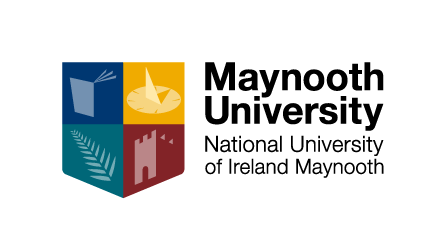 ACADEMIC DEPARTMENT CONSENT FORM Student’s Name:Student Number:Student’s Email:Department 1 (Lead Department): e.g. FrenchDepartment 2 (if applicable): e.g. HistoryHost University Choice 1:Host University Choice 2:Host University Choice 3:Date:Lead Department International Coordinator Name:Lead Department International Coordinator Signature: